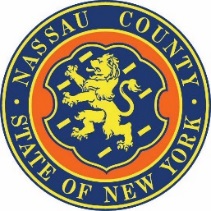 Nassau CountyDepartment of Social Services60 CHARLES LINDBERGH BLVD, New York  11553-3686NASSAU COUNTY DSS FACILITY HOMELESS REFERRAL FORMDate   Medical Facility Name  Name and contact # of Referral Source  PATIENT NAME    DOB  SS# IF KNOWN    MA/TA CIN IF ACTIVE in any county  Does patient have legal status in the United States?    Yes     NoIf patient has a case manager what is the case manager’s name, agency, contact # if known: Admission date    Proposed discharge date  ADDRESS PRIOR TO ADMISSION*  Can patient return to this address?  If not, explain  (If not Nassau County, does patient wish to return to county of last residence?  If so, please refer to the local DSS for that county.  See http://ocfs.ny.gov/main/localdss.asp for contact information).  * If referring patient for temporary housing placement, potential housing resources in the form of friends, family, neighbors must be explored even if only available on a temporary basis.INCOME/RESOURCES* (Indicate source, amount and if verified and available) Patients referred must meet NYS Temporary Assistance eligibility requirements.Indicate if the client has any physical limitations (please indicate if patient requires first floor placement due to limitations):  DOES PATIENT REQUIRE SKILLED NURSING OR AIDE SERVICES TO RESIDE SAFELY IN THE COMMUNITY?   (If so, please explore if placement in a rehab, SNF or Assisted Living residence would better meet the patient’s needs.)Complete Reverse Side of Referral Form36N46 (12-16) NC DSS FACILITY HOMELESS REFERRAL FORM-2-DOES PATIENT HAVE AN ACTIVE SUBSTANCE ABUSE/ALCOHOL AND/OR MENTAL HEALTH CONDITION? (specify)   (If yes, is patient prescribed medication or in an out-patient treatment program for condition?)   Y   NHas the patient been assessed and cleared for shelter placement?   Y   NHAS PATIENT BEEN PRESCRIBED MEDICATION FOR A SERIOUS CONDITION/ILLNESS? Yes   No (If so, please ensure they have been discharged with necessary medication and/or prescriptions. Please note if medication requires refrigeration.)  What is the follow-up treatment plan for the patient? Is patient a veteran?  Yes   NoE-MAIL REFERRAL TO: HomelessHospDischarge@hhsnassaucountyny.us